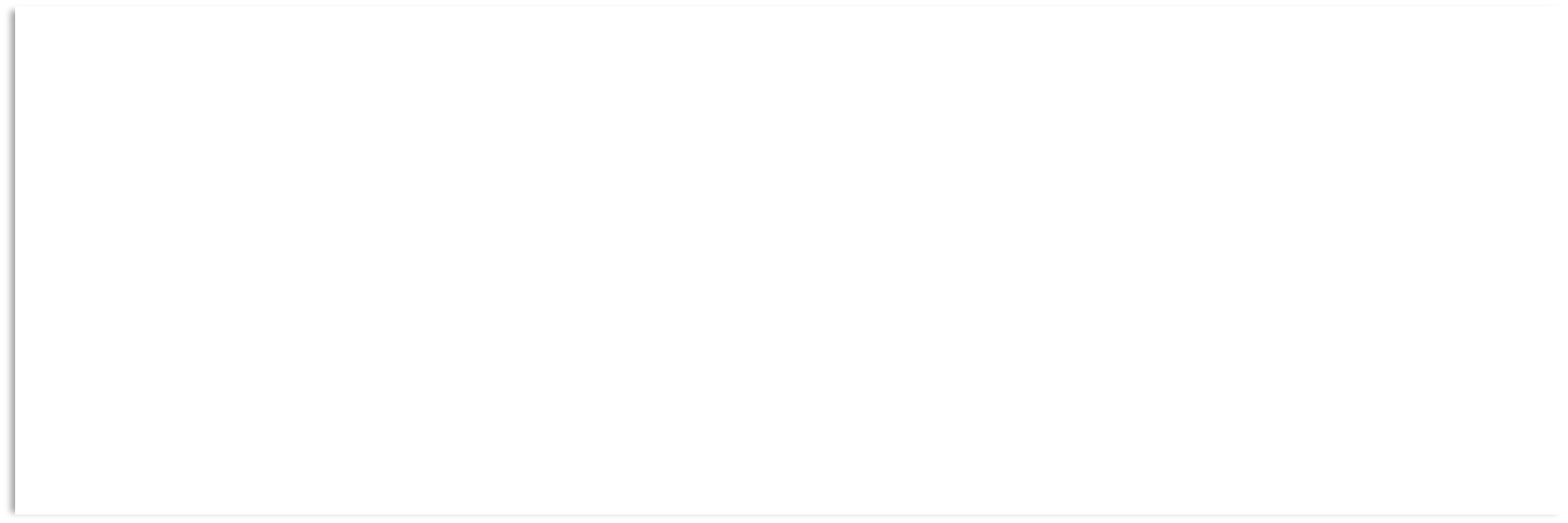 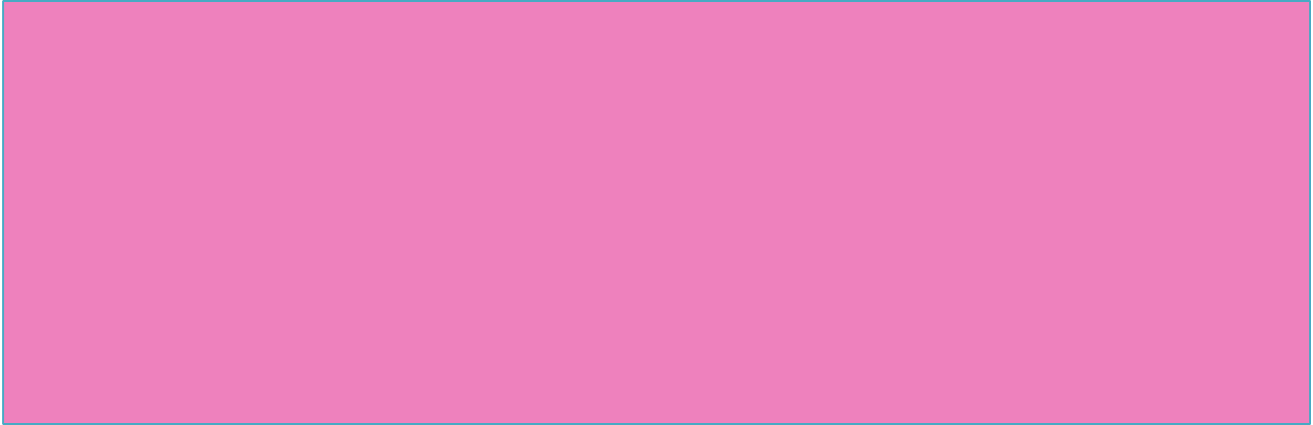 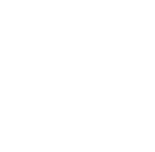 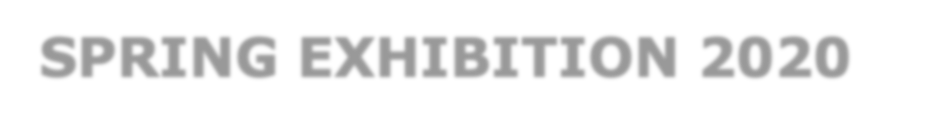 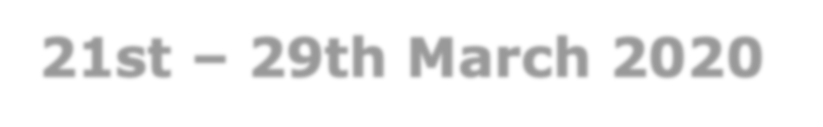 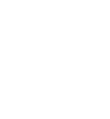 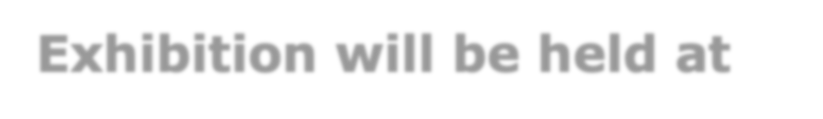 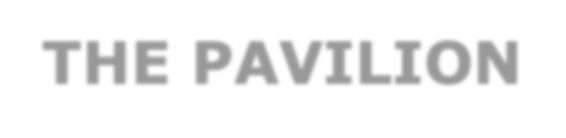 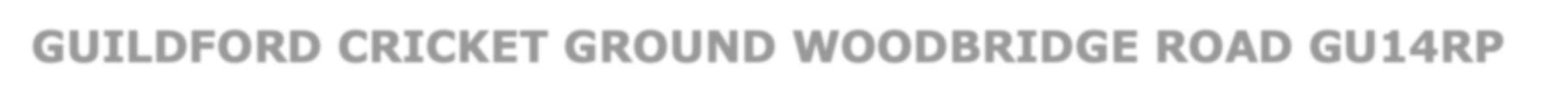 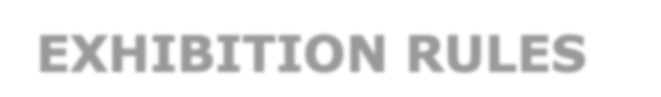 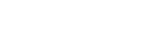 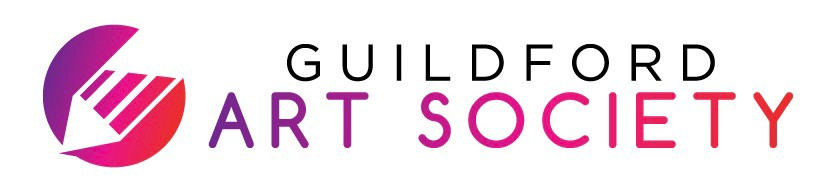 The SPRING Exhibition is open to all Members Key dates for your diaryEntry forms and fees submitted by	Friday 13th March 2020 Delivery of work to The PavilionIf you cannot make the allocated drop off times come at 1.00 pm .LARGE PAINTINGS OVER 100CM 9.30 – 10AMSurnames R - Z .		10.00-11am. Surname	A – D	11 – 12 midday Surname	E- P		12 – 1pmPrivate View	Sat 21ST March 10 - 12 middayExhibition opens to the public	Saturday 21st  March	midday to 5pm. Then daily to Sunday 29th March10.00 am – 5.00 pmRemoval of exhibits – collection of unsold. Collection of Sold workSunday 29th March 4.30 – 5pm or Monday 30th March 9.30am to 11.00pm )Sunday 29th March 4.30 pm – 5pm or Monday 30th March 9.30 am to 11amSubmission of workWorks must be original and not previously exhibited with the Society. The following work can be submitted:2 framed pictures with D hooks attached to hanging wires or string, sculptures, £10 per exhibit (£12 for paintings over 1 metre in any dimension)Mounted and wrapped art works for the browser @ £5 per item OR 3 items for £10 or 5 items for £12Each work must be wrapped in cellophane (not cling film). Please fix a self-adhesive label to the back with the information on it as shown on Label below. No exhibits in browser deeper than 2 cm4 individual craft items @ £5 per item or set Note that small sets are counted as one itemSmall calligraphy pieces in freestanding frames will be accepted as craft items, whereas those in wall-hung frames should be entered as picturesMinimum Price £50 LabelsLabels are essential for identification of itemsEach work must have two labels provided by the submitter with the following details:Artist’s name, telephone number or mobile number and e-mail addressTitle of workMediumSale priceOne label must be a sticky label fixed to the back of the work.The other must be a tie-on label attached by string or cord at least 20 cm long to each framed picture so that it hangs over the front of the picture from the top.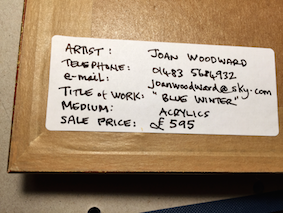 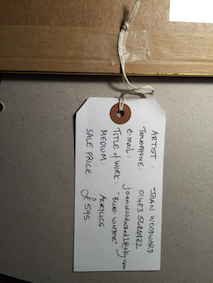 Craft and sculpture exhibits must also clearly display the information described.To ensure that the details on the Entry Form and the labels for your work are identical, you are advised to complete both the form and the labels at the same time.Photographing your work Anyone who would like their paintings added to the GAS website gallery should e- mail a jpg image to amsonart@gmail.com. Please name the image with the following convention artist: title: medium: size: price>Remember to photograph your work in good daylight and unframed with an image of above 2MB in content. PricingALL WORK MUST BE FOR SALENo framed work, including sculpture, less than £100.No mounted work, drawings, etchings, prints etc less than £50. No calligraphy less than £15 or craft work less than £50 per item. No cards should be sold at this event. Steward VolunteersPlease indicate on the entry form your TWO preferred sessions in the Gallery (more if you are able). All exhibitors need to volunteer for stewarding your exhibitionTo encourage sales and promote the Society, we ask Stewards to be pro-active and engage with visitors. By this we mean: Greet and show visitors around, invite visitors to vote for their favourite picture and answer any questions. If you can bring your drawing kit and sketch, that would be an added bonus.It is proposed that a Committee member will be present in addition to the two volunteers. Delivery of work to The PavilionWork should be delivered to The Pavilion as per the schedule above. This should help to avoid unnecessary queueing. There is plenty of free parkingCollection of work that cannot be exhibitedYour Committee will make every effort to ensure all works are exhibited but, in the event of improperly presented works or a shortage of space, this may not be possible. Members affected will be notified to arrange for the collection of their works. The submission fee would be refunded. Removal of exhibits after the exhibitionAll unsold work must be collected from The Pavilion as per the schedule above. If you cannot attend then please advise who will be collecting for you on the entry form SalesSales are handled by Stewards on duty and committee member on Duty. Commission on Sales will be 25% and there will be no VAT on sales. This amount is inclusive of Izettle fees at 1.75% where applicable. InsuranceThe Society will take great care of members’ work, but any work submitted must be on the understanding that any loss or damage incurred is entirely at members’ risk. Insurance is the responsibility of the artist. AwardsThe following awards will be made before the Exhibition opens:The President’s Award Copyright IssuesArtists should be aware that work offered for sale must be their own.	Changing a background colour or orientation of another artist’s work is not acceptable and is a breach of copyright.SponsorMany thanks to our exhibition sponsor, Guildford Financial.Contact details for Ingrid Skoglund Exhibition Coordinator:E-mail: gasartexhibition1@virginmedia.com	Mobile: 07712 938300